VENTSPILS PILSĒTAS DOMEIIESNIEGUMS dalībai “JŪRAS SVĒTKI” Lūdzu atļaut veikt ielu tirdzniecību Ventspils pilsētas administratīvajā teritorijā:   Piejūras parks   Enkuru parks   Medņu ielaParedzētais tirdzniecības laiks: Realizējamo preču grupas (īss apraksts):SASKAŅOTS ar pasākuma rīkotāju par tirdzniecības veikšanu pasākuma norises laikā un vietā, ja tirdzniecība paredzēta attiecīgā pasākuma norises laikā un vietā: _____________ ______________________.SASKAŅOTS ar nekustamā īpašuma īpašnieku vai tiesisko valdītāju – privātpersonu, valsts vai pašvaldības īpašumā esošā nekustamā īpašuma valdītāju par paredzēto tirdzniecību, ja tā tiks veikta attiecīgajā nekustamajā īpašumā: _________________ ________________.Pielikumā:Saimnieciskās darbības reģistrāciju apliecinoša dokumenta kopija – 1 eks., 1 lp;Fiziskās personas apliecinājums, ka tā neveic saimniecisko darbību vai var nereģistrēties kā saimnieciskās darbības veicējs – 1 eks., ____ lp;Licencējamo komercdarbības veidu veikšanai izsniegtās licences - ____ eks., ____ lp.Pielikums Nr.2ANKETA/fiziska persona – vārds, uzvārds; juridiska persona – nosaukums//personas kods; reģistrācijas nr.//adrese, kontakttel.//e-pasts//datums/  11.07.2020./datums/Iesniegumu iesniedz:/vārds, uzvārds, paraksts/1.Vārds, uzvārds / Nosaukums:Vārds, uzvārds / Nosaukums:Vārds, uzvārds / Nosaukums:Vārds, uzvārds / Nosaukums:2.Personas kods / Reģistrācijas nr.Personas kods / Reģistrācijas nr.PVN reģistrācijas Nr.LVPVN reģistrācijas Nr.LV3.AdreseAdreseAdreseAdrese4.Kontaktpersona, kontakttel.Kontaktpersona, kontakttel.e-pasts:e-pasts:5.Licences Nr. (ja saimnieciskai darbībai tāda nepieciešama)Licences Nr. (ja saimnieciskai darbībai tāda nepieciešama)Licences Nr. (ja saimnieciskai darbībai tāda nepieciešama)Licences Nr. (ja saimnieciskai darbībai tāda nepieciešama)6.Dalības veids:   TirdzniecībaDalības veids:   Tirdzniecība  Prezentācija   Prezentācija 7.Tirdzniecības vieta:  Piejūras parksTirdzniecības vieta:  Piejūras parks  Enkuru parks  Medņu iela  Enkuru parks  Medņu iela8.Preču grupas:  Amatniecības preces (pašražojumi, rokdarbi)  Rūpnieciski ražotas preces  Preces bērniem (pašražotas rotaļlietas, apģērbs u.c. rokdarbi)  Preces bērniem (rūpnieciski ražotas – rotaļlietas, apģērbs, baloni u.c.)  Zivju produkcija  Aukstās un/vai karstās uzkodas  Pārtikas preces (t.sk. popkorns, kartupeļu čipši, kukurūza, saldējums, atspirdzinošie dzērieni utt.)  Sabiedriskā ēdināšana (galdu skaits:____________________________)  Alus un sidrs (līdz 14%)  Cits (aprakstīt): Preču grupas:  Amatniecības preces (pašražojumi, rokdarbi)  Rūpnieciski ražotas preces  Preces bērniem (pašražotas rotaļlietas, apģērbs u.c. rokdarbi)  Preces bērniem (rūpnieciski ražotas – rotaļlietas, apģērbs, baloni u.c.)  Zivju produkcija  Aukstās un/vai karstās uzkodas  Pārtikas preces (t.sk. popkorns, kartupeļu čipši, kukurūza, saldējums, atspirdzinošie dzērieni utt.)  Sabiedriskā ēdināšana (galdu skaits:____________________________)  Alus un sidrs (līdz 14%)  Cits (aprakstīt): Preču grupas:  Amatniecības preces (pašražojumi, rokdarbi)  Rūpnieciski ražotas preces  Preces bērniem (pašražotas rotaļlietas, apģērbs u.c. rokdarbi)  Preces bērniem (rūpnieciski ražotas – rotaļlietas, apģērbs, baloni u.c.)  Zivju produkcija  Aukstās un/vai karstās uzkodas  Pārtikas preces (t.sk. popkorns, kartupeļu čipši, kukurūza, saldējums, atspirdzinošie dzērieni utt.)  Sabiedriskā ēdināšana (galdu skaits:____________________________)  Alus un sidrs (līdz 14%)  Cits (aprakstīt): Preču grupas:  Amatniecības preces (pašražojumi, rokdarbi)  Rūpnieciski ražotas preces  Preces bērniem (pašražotas rotaļlietas, apģērbs u.c. rokdarbi)  Preces bērniem (rūpnieciski ražotas – rotaļlietas, apģērbs, baloni u.c.)  Zivju produkcija  Aukstās un/vai karstās uzkodas  Pārtikas preces (t.sk. popkorns, kartupeļu čipši, kukurūza, saldējums, atspirdzinošie dzērieni utt.)  Sabiedriskā ēdināšana (galdu skaits:____________________________)  Alus un sidrs (līdz 14%)  Cits (aprakstīt): 9.Tirdzniecības vietas aprīkojums un platība:Tirdzniecības vietas aprīkojums un platība:Tirdzniecības vietas aprīkojums un platība:Tirdzniecības vietas aprīkojums un platība:  Telts__________m  Stends_________m  Stends_________m  Treileris________ m10.Elektrības pieslēguma jauda: _________________ kWh (TIKAI ĒDINĀTĀJIEM!)Elektrības pieslēguma jauda: _________________ kWh (TIKAI ĒDINĀTĀJIEM!)Elektrības pieslēguma jauda: _________________ kWh (TIKAI ĒDINĀTĀJIEM!)Elektrības pieslēguma jauda: _________________ kWh (TIKAI ĒDINĀTĀJIEM!)11.11.ParakstsAtšifrējumsAtšifrējumsTel.nr.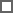 